%АРАР                                                                                                                                РЕШЕНИЕОб утверждении Положения «Об оплате труда лиц, замещающих должности и рабочие профессии, не отнесенные к муниципальным должностям, и осуществляющих техническое обеспечение деятельности органов местного самоуправления  сельского поселения Акъюловский сельсовет муниципального района Хайбуллинский район  Республики Башкортостан»В соответствии со статьей 135 Трудового кодекса Российской Федерации и Постановлением Правительства Республики Башкортостан от 18.04.2007 г. № 92 «Об оплате труда работников, занимающих должности и профессии, не отнесенные к должностям государственной гражданской службы Республики Башкортостан, и осуществляющих техническое обеспечение деятельности исполнительных органов государственной власти Республики Башкортостан» Совет сельского поселения Акъюловский сельсовет муниципального района Хайбуллинский район Республики Башкортостан решил:1. Утвердить Положение об оплате труда лиц, замещающих должности и рабочие профессии, не отнесенные к муниципальным должностям, и осуществляющих техническое обеспечение деятельности органов местного самоуправления   сельского поселения Акъюловский сельсовет  муниципального района Хайбуллинский район Республики Башкортостан (Приложение).3. Настоящее решение вступает в силу со дня подписания и распространяется на правоотношения, возникшие с 01.01.2015 года.Глава сельского поселения                                                                                                             Акъюловский сельсовет                                                                                                                         муниципального  района                                                                           Хайбуллинский район                                                                                                           Республики Башкортостан	                                                   И.Р.Казакбаев	   с. Галиахметово   25 декабря   2014 года    № Р- 33/79Приложение к решению Совета сельского поселения Акъюловский сельсовет муниципального района Хайбуллинский район РБ                                                                                              от 25 декабря 2014 года № Р-33/79Положение Об оплате труда лиц, замещающих должности и рабочие профессии, не отнесенные к муниципальным должностям, и осуществляющих техническое обеспечение деятельности органов местного самоуправления сельского поселения Акъюловский сельсовет муниципального района Хайбуллинский район Республики Башкортостан1. Оплата труда работников, замещающих должности и рабочие профессии, не отнесенные к муниципальным должностям, и осуществляющих техническое обеспечение деятельности органов местного самоуправления, устанавливается в пределах размеров, установленных для оплаты труда работников, замещающих должности, не отнесенные к государственным должностям, и осуществляющих техническое обеспечение деятельности органов государственной власти Республики Башкортостан (министерств, государственных комитетов и ведомств).2. Оплата труда работников, замещающих должности и рабочие профессии, не отнесенные к муниципальным должностям, и осуществляющих техническое обеспечение деятельности органов местного самоуправления, состоит из: должностного оклада, тарифной ставки; надбавок к должностному окладу (тарифной ставке):а) за выслугу лет руководителям, специалистам и служащим;б) за сложность, напряженность и высокие достижения в труде;в) за классность;г) районного коэффициента; премий по результатам работы; материальной помощи;д) других  доплат к должностному окладу (тарифной ставке).3. Размеры должностных окладов (тарифных ставок) работникам устанавливаются согласно приложению.4. Работникам, замещающим должности и рабочие профессии, не отнесенные к муниципальным должностям, и осуществляющим техническое обеспечение деятельности органов местного самоуправления, выплачиваются:- ежемесячная надбавка за сложность, напряженность и специальный режим работы в размере от 50 до 100 процентов должностного оклада (тарифной ставки) в пределах выделенного на эти цели фонда оплаты труда;- ежемесячная надбавка за выслугу лет к должностному окладу в следующих размерах:- премии по результатам работы (размер премий определяется исходя из результатов деятельности работника, максимальный размер премии в размере должностного оклада в расчете на год).Ежемесячные надбавки к должностному окладу за выслугу лет начисляются работникам на должностной оклад.5. При утверждении фондов оплаты труда для органов местного самоуправления сельского поселения Акъюловский сельсовет муниципального района Хайбуллинский район Республики Башкортостан, сверх суммы средств, направляемых для выплаты должностных окладов (тарифных ставок) работникам с учетом районного коэффициента, предусматриваются следующие средства на выплату (в расчете на год):- ежемесячной надбавки за сложность, напряженность и специальный режим работы - в размере 8,5-кратной суммы должностных окладов с учетом районного коэффициента;- ежемесячной надбавки за выслугу лет - в размере 3-кратной суммы должностных окладов работников с учетом районного коэффициента;- премий по результатам работы:а) специалистам и служащим - в размере 4-кратной суммы должностных окладов соответствующих работников с учетом районного коэффициента;б) рабочим и водителям - в размере 6-кратной суммы тарифных ставок соответствующих работников с учетом установленных надбавок, доплат и районного коэффициента;- материальной помощи - в размере 2-кратной суммы должностных окладов и тарифных ставок работников;- установленных настоящим Положением надбавок и доплат по другим основаниям.6. Работникам сохраняется размер ежемесячной надбавки к должностному окладу за выслугу лет в органах местного самоуправления (в том числе и при переводе работника в другой орган, в котором осуществляется муниципальная служба Республики Башкортостан), если ее размер выше надбавки, устанавливаемой при введении условий оплаты труда в соответствии с настоящим Решением.7. Рабочим и водителям на основании личного заявления может выплачиваться материальная помощь к отпуску в размере 2-х окладов. 	Кроме того, им может оказываться дополнительная материальная помощь в случае стихийного бедствия, тяжелого материального положения, рождения ребенка, смерти близкого родственника (родителей, детей, супруга) и по другим уважительным причинам. Решение о выплате такой материальной помощи и ее размере принимается руководителем органа местного самоуправления сельского поселения Акъюловский сельсовет муниципального района Хайбуллинский район Республики Башкортостан на основании личного заявления рабочих и водителей.8. Рабочим и водителям устанавливаются следующие надбавки и доплаты, средства для выплаты которых предусматриваются при утверждении фондов оплаты труда с учетом фактически назначенных размеров:доплаты:а) рабочим - за работу во вредных или опасных условиях и на тяжелых работах по согласованию с отделом Управления труда и социальной защиты населения Министерства труда и социальной защиты населения Республики Башкортостан по г. Сибаю в Хайбуллинском районе (согласно типовому перечню, установленному для рабочих, занятых на тяжелых работах и работах с вредными условиями труда);б) работникам охраны, операторам теплового пункта и диспетчерской службы - за работу в ночное время (с 22.00 до 6.00) в размере 50 процентов часовой тарифной ставки;в) водителям служебных легковых автомобилей - за ненормированный рабочий день в размере 50 процентов месячной тарифной ставки;надбавки:а) водителям автомобилей - за отработанное в качестве водителя время в следующих размерах:водителям 2-го класса - 25 процентов месячной тарифной ставки; водителям 1-го класса - 50 процентов месячной тарифной ставки;б) уборщикам производственных и служебных помещений - за использование в работе дезинфицирующих средств в размере 10 процентов месячной тарифной ставки.9. При совмещении профессий (должностей), расширении зон обслуживания, увеличении объема работы или исполнении обязанностей временно отсутствующего работника без освобождения от работы, определенной трудовым договором, работнику производится доплата.Размер доплаты устанавливается по соглашению сторон трудового договора с учетом содержания и (или) объема дополнительной работы.Выплаты указанных доплат осуществляются за счет экономии по фонду оплаты труда.10. Премии рабочим и водителям начисляются с учетом районного коэффициента, всех надбавок и доплат.11. При закреплении за водителями двух автомобилей, а также при выполнении всего комплекса работ по ремонту и техническому обслуживанию управляемого автомобиля в случае отсутствия специализированной службы технического обслуживания автомобилей тарифные ставки водителям повышаются на один разряд.12. При наличии экономии средств по смете расходов может быть произведена выплата материальной помощи лицам, замещающих должности и рабочие профессии, не отнесенные к муниципальным должностям, и осуществляющих техническое обеспечение деятельности в связи с праздничными датами и профессиональными праздниками.Приложение к положению «Об оплате труда лиц, замещающих должности и рабочие профессии, не отнесенные к муниципальным должностям, и осуществляющих         техническое обеспечение деятельности органов местного самоуправления сельского поселения Акъюловский сельсовет муниципального района  Хайбуллинский район Республики Башкортостан»Месячные тарифные ставки рабочих и водителей,осуществляющих техническое обеспечение деятельностиорганов местного самоуправления сельского поселения Акъюловский сельсовет муниципального района Хайбуллинский район Республики БашкортостанНаименование профессий				должностные оклады								(тарифные ставки, рубли)Водитель 5 разряда							2469Водитель 6 разряда							2774Уборщик производственных и служебных помещений	2098Уборщик территорий							2098       При стаже работы                   Размер надбавки (в процентах) от 3 до 8 лет                                        10                 свыше 8 лет до 13 лет                                15                 свыше 13 лет до 18 лет                               20                 свыше 18 лет до 23 лет                               25                 свыше 23 лет                                         30                 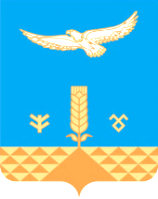 